	 Recognition Outcomes After the Mobility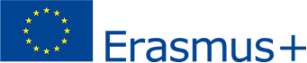 Higher Education: Learning Agreement formStudent’s name Academic Year 2018/2019